Publicado en Madrid el 03/01/2018 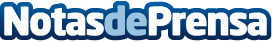 Chatbots: la tecnología de moda estas Navidades6 de cada 10 hombres declaran no haber acertado con sus regalos en Navidad. En el caso de las mujeres, poco más de la mitad (52%) afirma que ha encontrado el regalo deseado. Chatbot Chocolate ha creado chatbots capaces de encontrar el regalo perfecto para la persona deseada en tan sólo 3 minutos. 
Datos de contacto:AutorNota de prensa publicada en: https://www.notasdeprensa.es/chatbots-la-tecnologia-de-moda-estas-navidades_1 Categorias: E-Commerce Dispositivos móviles Innovación Tecnológica http://www.notasdeprensa.es